                                                  SIVAGURUNATHAN                             Industrial / Lean Engineer with International Experience  Nationality:  India, Current location: Dubai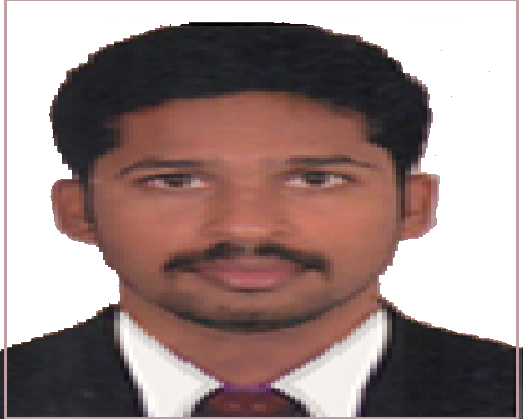 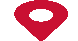        sivagurunathan.377133@2freemail.com 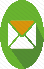      C/o 971501685421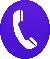 OBJECTIVE   Seeking a position in demanding and learning environment in international level wherein can use my skills as an experienced professional to drive a consistent approach towards Facility and lean engineering responsibilities for achieving the organization goals and objectives efficiently & effectively.
EDUCATION Master degree         Industrial / Lean Engineering - (7.01 CGPA)        PSG College of Technology (AU)                                                                                         India-2012 Bachelor degree       Mechanical Engineering – (70%)      Bannari Amman Institute of Technology (AU)                                                                  India-2009PROFILE SUMMARY A dedicated and result oriented qualified Facility and lean engineering professional with over (03) years of experience in manufacturing industry in mid-level management positions.Challenged with increasing product quality, improving process flow, and reducing costs while manufacturer. Develop, evaluate, document, and advance manufacturing methods and processes through Lean techniques and Kaizen Events.RESPONSBILITIES Supervision in production line & troubleshooting, responsible for productivity.Implemented concept of continuous improvement to eliminate the waste in   manufacturing & Administrative process.    Designed floor layout changes to facilitate the free flow of product parts from                                                                                                                                                           Production cells to assembly area.Utilized Lean exercises / tools to identify the areas of improvement that result in cutting unnecessary costs.Implemented Just-in-Time (JIT) techniques to optimize the throughput time.Responsible for manpower distributions.                                          Responsible for the Inventory of finish goods.Teaching experience: 2  2 Years of experience in teaching at engineering university                                        Africa                                                                        TIMELINE   Madras Radiators                                                                                                                            India 2012                                    Sun Max Engineering works                                                                                                    India 2012-14                    Dire Dawa University                                                                                            Ethiopia (Africa) 2015-17  SOFTWARE SKILLIgrafix, Timer Pro- (Identify Non Value Added Activity software)Auto cad-(2D Modelling) , Microsoft officeCORE COMPETENCE Cause And Effect AnalysisContinuous Improvement (Kaizen) Activity’s.Identified and corrected efficiency bottlenecksPRESONAL DETAILSLANGUAGES KNOWN: Tamil, EnglishPASSPORTDate of Expiry:  25/05/2024Previous country worked: Ethiopia (Africa), Visa No: VS2645823